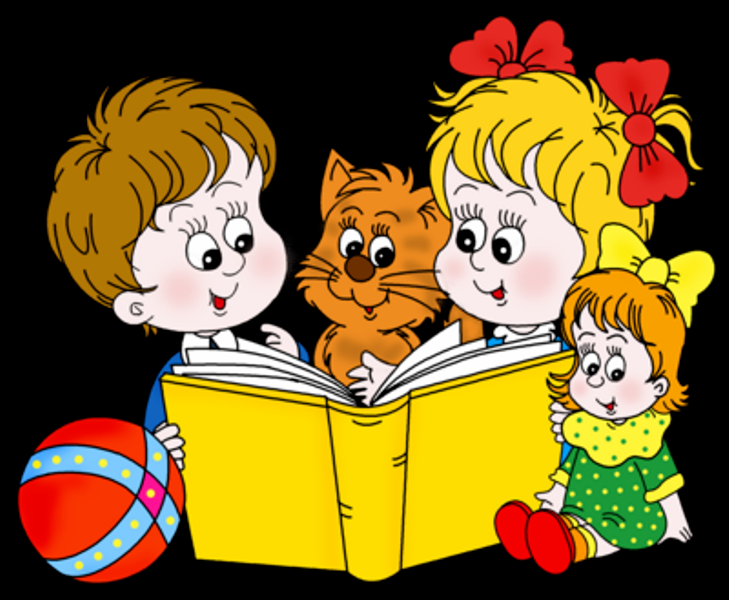 ОСЕНННЯЯ  ТЕАТРАЛИЗОВАННАЯ              			 ИГРОВАЯ ПРОГРАММА   		ДЛЯ МЛАДШИХ ДОШКОЛЬНИКОВ.         Звучит красивая музыка, дети входят в зал.Ведущая:  Праздник осени в саду,		И светло, и весело.		Вот какие украшенья		Осень здесь развесила:		Лист березовый, кленовый,		Красный, желтый и лиловый.Вдруг слышится ф-ф-ф-фРебята, это кто это так пыхтит? Дуня, это ты? Может это Ванечка? Нет? Тогда кто же? Выбегает ЁжикЁжик:	ФФФФФ!!! Это я! Здравствуйте, ребятки.Ведущая:	Здравствуй ёжик, дружок! 	Что ты Ёжик скажешь нам?Ёжик: 	Если на деревьях листья пожелтели,		Если в край далекий птицы улетели,		Если небо хмурое, если дождик льется,		Это время года осенью зовется.		Ребятки, я приглашаю вас к нам в осенний лес, в гости.                    Ну, что… вы согласны отправиться		 вместе со мной в это путешествие?Ведущая:   Подожди, дорогой ежик. Мы то, согласны, но это	          так далеко, а мы еще маленькие, устанем, не дойдем.Ёжик:	 Не волнуйтесь, вам и идти не придется, мы полетим.Ведущая:   А на чем же мы полетим, у нас нет крылышек.Ёжик:  	 А полетим, мы на волшебных листочках.						Берите листочки в руки ……		( раздает листочки, или они лежат на полу)			«  Полет на листочках»		Взяли, взмахнули и ….. полетели, звучит красивая музыка дети « летят»  по залу как листочки. Ведущая:   А теперь листочки эти соберутся все в букете, а я сложу		  Их в корзинку, чтоб они не потерялись, и мы могли домой на 		  них улететь. Смотрите как красиво  в осеннем лесу.		  Деревья все осенним днем		  Красивые такие!		  Давайте песенку споем		  Про листья золотые.				Осенняя песенка.Ведущая:	Какая красивая полянка, давайте сядем, посидим, и стихи послушаем, да на красивый лес полюбуемся.				Монтаж.   (видео)Ёжик	:  	Осень, славная пора, поиграем детвора?		          Музыкальная игра с ёжиком.Ёжик:	Весело  с вами играть, только пора мне запасы на зиму делать		ФФФФ побежал я, а то не успею………Ведущая:  Подожди, ёжик не уходи.	Что ты запасаешь на зиму?Ёжик:	Вкусные фрукты: яблоки и груши.Ведущая:	 Подожди, Ёжик не спеши, мы с ребятами тебе поможем.			       Игра с фруктами    Ёжик благодарит детей и с полными корзинками убегает.Ведущая:  ТС!!!! Кто – то листьями шуршит, кто – то в гости к нам 			 спешит...                  На полянку выезжает заяц с тачкой.Ведущая:	 Зайка, зайка, не спеши, с нами быстро попляши!Зайка:	  Нет, что вы не могу, сейчас самая пора на зиму  запасаться.Да шубку пора мне менять, сейчас у меня серая, а будет    белая!  А еще мне морковку нужно  собрать.А то зимой есть нечего будет. Пропадем мы с зайчатами.Ведущая:	  Ладно, Зайка, не грусти, можно мы тебе с ребятами поможем		  урожай собрать. Зайка:	 Вот бы было хорошо! А то я совсем не успеваю.			   Веселый танец с морковками.        В конце  танца дети собирают морковки    в Зайкину тачку.                 Зайка благодарит детей и уезжает в лес.Ведущая:  Вот и капли – капитошки		 Застучали по дорожке		 Тучки собираются –		  Дождик начинается.			Игра « Солнышко и дождик»Ведущая:  ТС!!!! Кто – то листьями шуршит, кто – то в гости к нам 			 спешит...    На полянку выбегает белочка с корзинками, она очень спешит.Ведущая:	 Белка, белка, не спеши, с нами быстро попляши!Белка:	Да, что вы… Некогда мне		Я спешу, спешу, спешу,		Я на сучках грибы сушу.		А еще мне нужно орешков запас на зиму сделать.		А то придет зима, и нам с бельчатами есть будет нечего.Ведущая:	 Ладно, белочка, старайся, а можно мы с ребятками тебе поможем? Мы уже совсем большие. Можем и грибочки собирать.Белка:	 Вот бы было хорошо! А то мне одной и до вечера не управиться.		Веселый танец с грибочками.В конце танца, все грибочки собирают к белочке в корзинку.Белочка благодарит детей и убегает.Ведущая:	 Молодцы, ребята. Всем помогли.пора и домой возвращаться.		Вдруг на полянку выбегают Ёжик, зайка и Белочка.Ёжик:	Эй! Ребята, подождите, подождите, не уходите!Фуууу, успели!  Вы такие добрые, славные ребята, настоящие помощники.  Я хочу вам подарить вот эти вкусные фрукты.Белочка:	 Я тоже принесла вам угощенье. Кушайте на здоровье.Зайка:	А я тоже хочу угостить вас.  Вот, угощайтесь. Пирог капустный, очень, очень, вкусный.Ёжик:	А теперь детвора, танцевать пришла пора!				Финальная пляска.	.